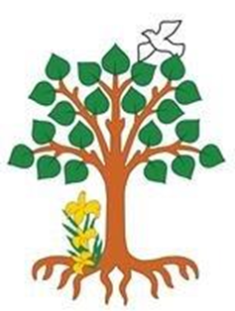 Cherry Orchard, Lichfield, WS14 9AN                Tel: 01543 263505	   	21 July 2017Website address:  http://www.stjosephslichfield.org.uk	Twitter: @StJoesLichfieldOur Catholic Mission On Monday 24th July at 9.30pm , Father Gerry will be in school to celebrate the Leaver’s Mass for Year 6. This will be his and our very last Mass of the academic year and you are all warmly invited to attend. We will present him with a small gift at this Mass – it’s not too late to contribute if you haven’t already. Parish Mass/Children’s LiturgyThe parish newsletter or website www.romancatholiclichfield.co.uk  contains information about Masses and other church notices. Mass Times: 	6.00pm Saturday @ SS Peter & Paul (with Children’s Liturgy)	      	8.30am Sunday @ Holy Cross (with Children’s Liturgy) 	      	11.00am Sunday @ SS Peter & Paul (with Children’s Liturgy) AttendanceCongratulations to Y5 with 97.4 % attendance this week – well done.CommunicationPlease make the effort to access the wide range of communication that is offered by St. Joseph’s.Twitter
If you would like to keep up-to-date on our many exciting adventures in school, take a look at our Twitter feed – @StJoesLichfield which is regularly updated with photographs and activities.  It is fun, informative and a great way to keep in touch.Autumn DatesPlease see the foot of this newsletter for the list of autumn dates. Why not print off a copy and stick it on your fridge to be always up to date?SATs resultsPlease see attached to this newsletter a summary of all of our statutory assessments. I would like to thank all of our children for their continued hard work throughout the year and to Y6 for achieving such a fantastic set of results. I would aloso like to thank all our team here at St. Joseph’s for their commitment and the high quality of teaching which supports your children to achieve these results.SnackPlease note there will be no snacks on Monday and Tuesday of next week.Dinner Money – September 2017Please note as from 5 September 2017 the cost per school meal will be £2.30.  Adult meals will remain at £2.76.Holy Cross Parent/Toddler GroupThe parent/toddler group is held on Wednesdays at 10am at Holy Cross. If you have a toddler, why not take them along in September?Parking on Cherry Orchard and surrounding roadsIt has been brought to our attention that some parents are parking inconsiderately on Cherry Orchard and causing a serious safety risk.  We appreciate that parking is particularly infuriating, however please could we ask you to be respectful when speaking to other parents and members of the public.  Please park in designated parking zones only, not on the school crossings or in front of the school gates ensuring the safety of children and adults at all times.Music lessons at St Joseph’s – September 2017Thank you to all those who have sent in their forms for music lessons next year.  Its not too late to apply for lessons if you would like them.  Please send an email to...  lichfieldmusic@yahoo.co.uk   or text Clare Ray on  07806 933156 if you would like your child to start music lessons in September.GoodbyeOn Tuesday we say a very fond farewell to our Y6 children.  We have thoroughly enjoyed watching them grow and mature, particularly over the last year.  Please join us in wishing them all well as they move on to the next exciting stage of their lives.  We also say goodbye to Harry in Reception, Yadvi and in Y3 and Charles in Y4 who are all moving on to new schools and wish them well in their new schools.WelcomePlease join me in welcoming Laura Moseley as a new member of staff.  Laura has been appointed as Pre-school Supervisor and will be joining the team in September.We welcome Mrs Thomas back from Maternity leave.  Mrs Thomas will be teaching in Y1 in September with Mrs Gibson.Holiday datesThe holiday dates for St Joseph’s 2017/2018 are now available.  Please make a note of all the term and inset dates for the whole year to ensure there are no misunderstandings and confusion as far as taking holidays in term time.  The dates are attached to the newsletter, on the noticeboard and will be available on the website.  School Games Silver AwardThe award scheme rewards schools for the quality of their school sport provision during the 2016/17 academic year.  We are delighted to inform you that we have now achieved the Silver Award for School Games.  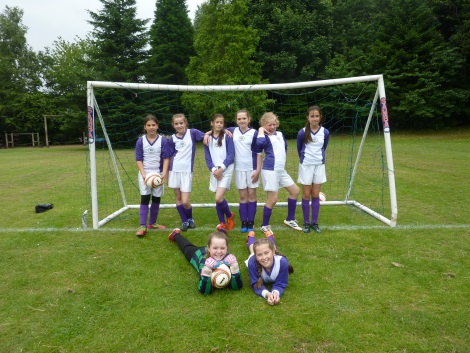 FootballCongratulations to the girls football team who played a friendly match against Chadsmead primary school. After being 1-0 down at half time they came back fighting and went on to win 3-1. Brilliant goals by Millie, Saoirse and Amelia.Summer holiday activitiesLooking for something to do during the holidays?   We have several flyers in the Reception area giving details of activities.Summer Reading ChallengeLichfield Library launched its Summer Reading Challenge on Saturday 15th July –9th September.  Please contact Lichfield Library on 01543 510712 for bookings.And finally…May I wish you all a fabulous summer break, whether you are staying here or travelling further afield. I would like to extend to you my sincere thanks for your continuous support of St. Joseph’s which I am sure I will be able to count upon again next year.May God be with you. Mrs D McLearyLooking Ahead…School Dates –Changes in redKs1 sats results 2017Readingwriting MathsCombined Reading, Writing and Maths – 73%Y1 PHONICSY2 PHONICS re-sitKs2 sats results 2017EGPS (English Grammar punctuation and spelling)Readingwriting (Teacher Assessment )MathsCombined Reading, Writing and Maths – 71% (National – 61%)(Where the national data for 2017 is not available yet, we have reported 2016 data for comparison)Our new school app is available to download now!St Joseph's now has it's own Mobile App! you can download it for FREE from iTunes App store or Googleplay right now just search WS14 9AN or visit our website for the link. www.stjosephslichfield.org.uk
Now you can have the school calendar, latest news and alerts immediately sent to your phone.   The response we have had from parents who have downloaded it is very positive.  Summer termMonday 24th JulyLeaver’s Mass – 9.30am school hall Leaver’s celebration afternoonTuesday 25th JulyLeaver’s assembly 9.30amBreak up 2.30pmMonday 4th  SeptemberINSETTuesday 5th SeptemberMission Assembly 9.10Children BackFriday 8th SeptemberNo assemblyCoffee morning Monday 11th SeptemberNew Reception Children StartTea & Coffee for Reception parents in community room at 9.30amY4,5 and 6 Film club assemblyTuesday 12th September Parents Volunteer Induction 11.00 amMass of Dedication 9:30 am Friday 15th SeptemberYear Six Celebration Assembly – parents invitedFamily lunch A-DSet homeworkMonday 18th SeptemberMission Assembly 9.10 am Year 4 and 2 Class Mass 9.30am at Holy CrossWednesday 20th SeptemberFilm club startsThursday 21st SeptemberY5 Music share project – hallHouse elections 9.15 amFriday 22nd SeptemberY5 Celebration assembly– parents invitedMonday 25th SeptemberMission Assembly  9.10am  Tuesday 26th SeptemberMass TBCHomework dueWednesday 27th SeptemberY5 parents meeting – Alton Castle 5.00pmThursday 28th SeptemberY5 Music share project – hallFriday 29th September Year 4 Celebration Assembly– parents invitedFamily Lunch E-ISet homeworkMonday 2nd  OctoberTOPIC WEEKMission Assembly  9.10am  Year 6 and 3 Class Mass 9.30am at Holy Cross Thursday 5th  OctoberY6 Alton Castle retreat day Y5 Music share project - hallMonday 9th OctoberTempest photographer in school – individuals/siblings Tuesday 10th October Homework dueHarvest Mass in School TBCWednesday 11th OctoberY5 3 day residential trip to Alton CastleFriday 13th OctoberYear 3 Celebration Assembly– parents invitedFamily lunch J- NY5 return from Alton CastleSet homework (to last over half term)Monday 16th OctoberRec- Y4 Flu vaccinationsMission Assembly 9:10am Wednesday 18th OctoberHouse Assembly 9.10 amTempest photographer in school – pre schoolParents evening 4 -6.30 pmThursday 19th October Parents evening 4.30 – 7.00 pmFriday 20th  OctoberY2 Celebration Assembly– parents invitedHALF TERMMonday 30th  OctoberINSET dayTuesday 31st NovemberChildren back Mission Assembly 9.10am Homework dueThursday 2nd  November Open day – prospective parents Friday 3rd  NovemberNo assemblyPTFA Coffee morningBonfire Night Themed Lunch Family lunch M-QSet homeworkMonday 6th  NovemberMission Assembly 9.10 am Year 5 and Year R Class Mass 9.30 am Holy CrossFriday 10th  NovemberY1 Celebration Assembly– parents invitedMonday 13th NovemberMission Assembly 9:10 amOff Timetable Anti-bullying Day - Theme – ‘All different – all equal’Tuesday 14th NovemberMass TBCHomework dueFriday 17th  NovemberRec assembly – parents invitedSet homeworkFamily lunch R-TMonday 20th  NovemberMission Assembly 9:10Y6 and Y1 Class Mass Holy Cross 9:30 Wednesday 22nd  NovemberHouse Assemblies 9.10amFriday 24th  NovemberAdvent assembly Family lunch U-ZSunday 26th NovemberAdvent Family Mass 11am TBCMonday 27th NovemberMission Assembly 9:10am Topic Week Tuesday 28th November Mass TBCHomework dueWednesday 29th NovemberY5 Level 1 Bikeability in daytimeThursday 30th  November Y6 Level 2 Bikeability in daytimeFriday 1st  DecemberAdvent assemblyY6 Bikeability in daytimeSet homeworkMonday 4th December Year 4 and 2 Class Mass Holy Cross 9:30amWednesday 6th DecemberPantomime trip to the Garrick -  pmMonday 11th December9.10 am Mission AssemblyTuesday 12th DecemberHomework due 6.30pm KS2 Carol Service at Ss P& PWednesday 13th DecemberChristmas Plays:Pre- School & Reception- 9.30am Year 1 & 2-  2.00pmFriday 15th  DecemberParty & Toy DayMonday 18th DecemberChristmas Lunch Tuesday 19th DecemberWhole School End of term Mass 9.30 am TBC No homework setFinish @ 2.30pmWednesday 3rd  JanuaryINSET Day Thursday 4th JanuaryChildren Return to SchoolAutumn Term - 2017Autumn Term - 2017Inset DayMonday  4 SeptemberSchool OpensTuesday  5 September3.30pmSchool Closes (half term)Friday 20 OctoberInset DaySchool OpensMonday 30 October Tuesday 31 October 2.30pmSchool Closes (Christmas)Tuesday 19 DecemberSpring Term 2018Spring Term 2018Inset DayWednesday 3 JanuarySchool OpensThursday 4  JanuaryInset Day Friday 26 January3.30pmSchool Closes (half term)Friday 16 FebruarySchool OpensMonday 26 February2.30pmSchool Closes (Easter)Thursday 29 March Summer Term 2018Summer Term 2018School OpensThursday 12 AprilBank HolidayMonday 7 May3.30pmSchool Closes (half term)Friday 25 MaySchool OpensInset DayMonday 4 JuneMonday 25 June 2.30pmSchool Closes (Summer)Friday 20 JulyOutcomeSt. Joseph’sNational (2016)Working Towards National Expectations13.3%26%Achieved the Expected Standard63.3%74%Working at Greater Depth23.3%24%% at or above87%74%OutcomeSt. Joseph’sNational (2016)Working Towards National Expectations27%34%Achieved the Expected Standard60%66%Working at Greater Depth13%13%% at or above73%66%OutcomeSt. Joseph’sNationalWorking Towards National Expectations17%27%Achieved the Expected Standard63%73%Working at Greater Depth20%18%% at or above83%73%OutcomeSt. Joseph’sNationalWorking Towards National Expectations13%TBCAchieved the Expected Standard87%TBCOutcomeSt. Joseph’sNationalWorking Towards National Expectations11%TBCAchieved the Expected Standard89%TBCOutcomeSt. Joseph’sNationalHas met the Expected Standard93%77%Higher level of attainment  (scaled score of 110+)42%23% (2016)Average Scaled Score109.3106OutcomeSt. Joseph’sNationalHas met the Expected Standard90%71%Higher level of attainment  (scaled score of 110+)45%19% (2016)Average Scaled Score108.5104OutcomeSt. Joseph’sNationalWorking Towards National Expectations29%24%Achieved the Expected Standard71%76%Working at Greater Depth13%15% (2016)OutcomeSt. Joseph’sNationalHas met the Expected Standard87%75%Higher level of attainment  (scaled score of 110+)39%17% (2016)Average Scaled Score106.7104